Universidad de Buenos AiresFacultad de MedicinaSecretaria de Licenciaturas y TecnicaturasINSTRUCTIVO PARA LA PRESENTACIÓN DE PROGRAMA DE ASIGNATURAUBICACIÓN DE LA ASIGNATURAB.  CUERPO DOCENTE  Docentes integrantes: Docente a cargo: Lic. Diego J. Bogado - DNI 26842194 - Klgo. Ftra. JTP: Lic. Leonardo A. Mensi Malerba - DNI 25790179 - Klgo. Ftra. JTP: Lic. Victoria Limoni - DNI 35255140 - Klga. Ftra. JTP: Lic. Luciano Russo - DNI 35837004 - Klgo. Ftra. JTP: Lic. Agustín Lapenna - DNI 34117843 - Klgo. Ftra. JTP: Lic. Leandro Félix - DNI 33253794 - Klgo. Ftra. JTP: Lic. Federico E. Majauskas - DNI 22589961 - Klgo. Ftra. JTP: Lic. Mirian Waisbord - DNI 12082621 - Klga. Ftra. Colaboradores de Cátedra: Lic. Germán Buyatti - Ortopedista. Lic. Leandra Protolongo - Klga. Ftra. Prof. Alejandro Kohan - Preparador Físico. Prof. Adrian Parga - Prof. de Educación Física.C. ASPECTOS ESPECÍFICOS 1- Introducción (Fundamentos). La Kinesiología Deportiva es el conjunto de procedimientos fisiokinésicos encaminados a reestablecer la normalidad de los movimientos del cuerpo humano y el conocimiento científico de aquellos en el deportista profesional, amateur u ocasional. Forman parte del conocimiento del kinesiólogo deportólogo los gestos, características y elementos que se utilizan en cada deporte, así como las lesiones que se producen en cada uno de ellos, para asistir al deportista desde la prevención o la etapa aguda de una lesión en forma inmediata, favoreciendo su posterior evolución. Si bien el objetivo principal de esta disciplina es el restablecimiento global del paciente deportista en el menor tiempo posible a su práctica implicando su recuperación total, consideramos que la kinesiología deportiva también debe abarcar aquellos aspectos preventivos y terapéuticos que surgen de la práctica propia del movimiento y el ejercicio físico; y que a su vez debe formar al profesional kinesiólogo para que sea el participe indicado como agente de salud en actividades que involucren al deporte y el ejercicio terapéutico. En la actualidad, varios estudios de la población general indican que el hábito de realizar actividad física en forma regular, estable y moderada puede generar una amplia variedad de beneficios saludables, mejorando la calidad de vida. Estos beneficios pueden extenderse más allá de la salud física e incluir otras repercusiones positivas sobre la salud mental y el desarrollo en la vida social. La práctica de actividad física en forma sistemática y regular contribuye a instaurar estilos de vida más saludables y a reducir o eliminar factores de riesgo asociados al sedentarismo en todas las edades. En esta tarea de fomentar el desarrollo de la actividad física y deportiva en forma adecuada, como promoción de la salud y desarrollo comunitario tendientes a la mejoría de la calidad de vida de la población, la kinesiología como instrumento de salud constituye una pieza clave que debe estar presente en todos los programas que persigan dichos objetivos. Por otro lado, la formación profesional en la Universidad de Buenos Aires cuenta con una especialidad de postgrado en kinesiología deportiva que ajusta los conocimientos específicos en esta disciplina para aquellos que quieran recorrer esta rama de la profesión en el deporte profesional y amateur. Por ello, el objetivo de este curso está orientado a presentar la orientación específica de la kinesiología en términos de tratamientos a partir de la fisioterapia y la actividad física deportiva por un lado; y que el alumno adquiera conocimientos y pueda extraer herramientas de esta especialidad, por el otro, para aplicarlas en diferentes ámbitos donde se requiera la correcta prescripción del ejercicio terapéutico, la presencia kinésica como parte de un equipo interdisciplinario de salud, o participando en actividades sociales y en programas de integración comunitaria que involucren al deporte y la actividad física.Objetivos Generales. Que el alumno incorpore los conocimientos necesarios para poder determinar estrategias de prevención y tratamiento en el ámbito de la kinesiología deportiva. • Que al alumno pueda correlacionar los signos y síntomas característicos de cada patología deportiva con su mecanismo de producción en el gesto deportivo o actividad física. • Generar un espacio de reflexión, análisis y construcción de conocimiento orientado a promover el estudio y la investigación en el campo de competencia de la kinesiología deportiva. • Que el alumno pueda extraer conocimientos y recursos de esta disciplina para poder implementarlas en otros campos de acción del ejercicio profesional a partir de la correcta prescripción de la actividad física. • Promover un espacio donde los estudiantes puedan integrar teoría y práctica como parte de su formación profesional, al tiempo que puedan desarrollar las habilidades y apropiarse de los conocimientos que hacen a una experiencia de trabajo interdisciplinario. • Fomentar la participación del alumno en actividades de extensión comunitaria dentro de un proyecto institucional, y que a través su participación tomen contacto con otras realidades para lograr una posición reflexiva frente a la vida social. Objetivos Específicos. Enunciar Objetivos Específicos para cada Unidad Temática. Los O.E. hacen referencia a los que el alumno deber ser capaz de.Que el alumno incorpore los conocimientos necesarios para poder determinar estrategias de prevención y tratamiento en el ámbito de la kinesiología deportiva. • Que al alumno pueda correlacionar los signos y síntomas característicos de cada patología deportiva con su mecanismo de producción en el gesto deportivo o actividad física. • Generar un espacio de reflexión, análisis y construcción de conocimiento orientado a promover el estudio y la investigación en el campo de competencia de la kinesiología deportiva. • Que el alumno pueda extraer conocimientos y recursos de esta disciplina para poder implementarlas en otros campos de acción del ejercicio profesional a partir de la correcta prescripción de la actividad física. • Promover un espacio donde los estudiantes puedan integrar teoría y práctica como parte de su formación profesional, al tiempo que puedan desarrollar las habilidades y apropiarse de los conocimientos que hacen a una experiencia de trabajo interdisciplinario. • Fomentar la participación del alumno en actividades de extensión comunitaria dentro de un proyecto institucional, y que a través su participación tomen contacto con otras realidades para lograr una posición reflexiva frente a la vida social. 3.3. Factores exógenos y endógenos que influyen en el rendimiento deportivo. 3.4. Organización y planificación del programa de rehabilitación deportiva. 3.4.a. Organizadores primarios, secundarios e intermedios. 3.4.b. Retorno a la actividad física y al juego. 3.4.c. Criterios de progresión.Contenidos por Unidades Temáticas. UNIDAD 4 4.1. Actividad física y Deporte adaptado. Definición y terminología. 4.1.a. Discapacidad. Clasificación del Funcionamiento, la Discapacidad y la Salud. 4.1.b. Modelo médico, social y biopsicosocial de la discapacidad. 4.1.c. Deporte adaptado para el ocio, la actividad deportiva y el alto rendimiento. 4.2. Historia del deporte adaptado. Juegos Paralímpicos, olimpiadas especiales y sordolimpiadas. 4.2. Actividad física adaptada en el ámbito terapéutico, recreativo, educativo, competitivo y asociativo. 4.3. Rol de la Actividad física y el Deporte adaptado en personas con discapacidad. 4.3.a. Equipamiento y tecnología. 4.3.b. Barreras y beneficios de la participación. 4.3.c. Sugerencias y estrategias para la inclusión de las personas con discapacidad al deporte. 4.3.d. Adaptaciones del reglamento, materiales, técnico-tácticas, e instalaciones. 4.3.e. Criterios de elección según el deporte y los grupos de discapacidad. 4.3.f. Sistemas de clasificación funcional en el deporte adaptado. 4.4. Organismos Internacionales y Nacionales. Entidades, Asociaciones y Federaciones deportivas. 4.4.a. Educación y Promoción. Políticas y Programas. 4.4.b. Evolución histórica en líneas de investigación. 4.4.c. Integración e inclusión a través del deporte. 4.5. Lesiones deportivas en deporte adaptado. Epidemiología. Factores de riesgo. Medidas preventivas y terapéuticas. UNIDAD 5 5.1. Biomecánica de los gestos deportivos. Desglose del gesto motor. 5.1.a. Biomecánica y lesión deportiva. 5.1.b. Técnica y estilo. Rendimiento y salud. 5.1.c. Progresión del gesto deportivo en un programa de rehabilitación. 5.2. Análisis biomecánico digital del gesto deportivo. Equipamiento. 5.2.a. Registro fotográfico y de video. Características técnicas y aplicación. 5.2.b. Evaluación del registro. Software. 5.2.c. Análisis e interpretación de los datos. Aplicación. Informe. 5.3. Análisis de la Pisada estático y dinámico. Valoración para la práctica deportiva. 5.3.a. Plataforma de presiones. Características. 5.3.b. Lectura del informe e interpretación de los datos. 5.3.c. Tipos de pie. Efectos de la pisada. Relación con el calzado deportivo.UNIDAD 6 6.1. Modalidades terapéuticas en el Deporte. 6.1.a Técnicas manuales. Masoterapia. Cyriax. 6.1.b. Técnicas articulares y musculares. 6.1.c. Crioterapia. Contrastes. 6.1.d. Hidroterapia y Sauna. 6.2. Vendajes y técnicas de inmovilización. Clasificación. Vendajes funcionales. 6.2.a. Taping. Características y aplicación. 6.2.b. Taping neuromuscular. Características y aplicación. 6.2.c. Elementos ortopédicos, férulas y plantillas deportivas. UNIDAD 7 7.1. Tratamientos especiales de rehabilitación deportiva. Lesiones musculares. 7.1.a. Contracturas y acortamientos musculares. Implicancias. 7.1.b. Desgarros musculares. Clasificación. Implicancias. 7.1.c. Tendinopatías. 7.2. Tratamientos especiales de rehabilitación deportiva. Lesiones articulares (no quirúrgicas). 7.2.a. Esguinces. 7.2.b. Luxaciones. 7.3. Tratamientos especiales de rehabilitación deportiva. Lesiones frecuentes en el deporte. 7.3.a. Pelvis (pubalgias, sindrome de fricción acetabular). 7.3.b. Hombro “Over Head”. 7.3.c. Rodilla (Síndrome femoro-patelar). UNIDAD 8 8.1. Tratamientos especiales de rehabilitación deportiva. Lesiones que se sometieron a tratamiento quirúrgico. 8.1.a. Rodilla (Meniscectomía, Ligamento Cruzado Anterior, Ligamento Colateral Medial). 8.1.b. Hombro (Supraespinoso, Inestabilidad, Labrum). 8.1.c. Cadera y Pelvis. 8.1.d. Columna vertebral (Hernia de disco) TEMA 9 9.1. Kineantropometría: Concepto. Objeto de estudio. 9.1.a. Composición corporal. Métodos de determinación. 9.1.b. Somatotipo. Componentes. Mediciones. Somatocarta. 9.1.c. Determinación del peso. 9.2. Nutrición deportiva. Objetivos. Macronutrientes, Vitaminas y Minerales. 9.2.a. Estrategias nutricionales preventivas y terapéuticas. Recuperación deportiva. 9.2.b. Aporte calórico adecuado. Suplementación deportiva. Complementos dietarios. 9.2.c. Hidratación y deshidratación. Planificación intra y post ejercicio.TEMA 10 10.1. Farmacología de importancia para el Kinesiólogo en tratamientos de deportistas lesionados. 10.1.a. Antiinflamatorios y miorrelajantes. 10.2. Doping. Definición. Clasificación. 10.2.a. Acción fisiológica. 10.2.b. Efectos colaterales. 10.3. Psicología del Deporte. Generalidades. 10.3.a. Paciente deportista. Personalidad y características emocionales. 10.3.b. Aspecto psicoemocional de la lesión deportiva. Kinesiofobia. 10.3.c. Retorno a la actividad deportiva. Retiro deportivo.Características metodológicasLa asignatura Kinesiología Deportiva (Curso Paralelo Completo) forma parte del 4to año del plan de estudios en la Carrera de grado Licenciatura en Kinesiología y Fisiatría de la Escuela de Kinesiología y Fisiatría de la Universidad de Buenos Aires (UBA), y es de curso cuatrimestral. Los alumnos deben cumplir con una carga horaria semanal de Clases Teóricas y la realización Actividades Prácticas durante cada periodo. Clases Teóricas: Jueves de 18 a 21 hs. (15 clases; 45 hs.) Actividades Prácticas: Seminarios y Talleres complementarios, Rotaciones en diferentes instituciones y actividades de extensión. (30 hs.) Total: 75 hs. Las Clases Teóricas corresponden a los contenidos presentes en el Programa de Enseñanza, y los Trabajos Prácticos cumplen la función de poner en práctica los conocimientos adquiridos desde la teoría en el campo de acción del ejercicio profesional. Dichos Trabajos Prácticos consisten en asistir a distintas instituciones para observar y participar de las actividades inherentes a cada tarea con el objetivo de conocer, analizar y formar la experiencia en diferentes ámbitos donde actúa la Kinesiología Deportiva.Las Clases Teóricas se dictarán en las aulas de la Escuela de Kinesiología y Fisiatría situada en el edificio “Costa Buero” ubicado en Paraguay 2201 (CABA); con asistencia obligatoria por parte de los alumnos inscriptos en cada cuatrimestre. ▪La Comisión 1, los días Jueves de 18 a 21 hs. a cargo del Lic. Diego Bogado. ▪Las estrategias didácticas a implementar consisten en: Presentación de casos; Proyección de videos; Trabajos grupales; Lluvia de ideas; Debates; Lectura de artículos; Ejecución práctica. • Los Trabajos Prácticos serán de carácter obligatorio y consistirán en: ▪Presentación de un Trabajo monográfico o de búsqueda bibliográfica grupal sobre contenidos dictados en la materia; y ▪Realización de Trabajos Prácticos en grupos coordinados y asesorados por los docentes de la asignatura, con contenidos complementarios al Trabajo monográfico. • Las Rotaciones Prácticas consisten en: ▪Asistencia a Seminarios y Talleres complementarios, en días y horarios designados para cada actividad, de elección voluntaria. ▪Asistencia y observación de actividades prácticas referentes al ejercicio de la kinesiología deportiva en diferentes áreas e instituciones, en días y horarios designados para cada actividad, de elección voluntaria y acordada entre el alumno y el encargado responsable. ▪Asistencia y participación en actividades de investigación y de extensión organizadas por la asignatura, supervisadas por los docentes, en días y horarios designados para cada actividad, de elección voluntaria. Recursos disponibles • Apuntes de cátedra que complementen las clases teórico-prácticas accesibles a través del sitio web www.kinesiodeportivacpc.wixsite.com/kinesiodeportivacpc • Seminarios de apoyo virtual con contenidos del programa y otros que complementen las clases teórico-prácticas, accesibles a través del sitio web www.kinesiodeportivacpc.wixsite.com/kinesiodeportivacpc Interacción a través de correo electrónico y Redes sociales. ▪Correo electrónico: kinesiodeportivacpc@gmail.com ▪Facebook: Kinesiología Deportiva - CPC ▪Twitter: @Kinedepor ▪Instagram: Kinesiología Deportiva CPC ▪YouTube: Kinesiología Deportiva CPC Evaluación:  Régimen de Trabajos Prácticos • Los alumnos deberán realizar 1 (un) Trabajo monográfico de investigación por grupo, con temas referentes a los contenidos teóricos dictados en la materia o resultante de la observación y recopilación de datos de incumbencia kinésica en entrenamientos, rehabilitación o competencias de diferentes disciplinas deportivas; y 5 (cinco) rotaciones prácticas obligatorias en los lugares que previamente determine la cátedra incluidos los Seminarios y Talleres complementarios, y actividades en diferentes instituciones y en programas de extensión comunitaria, relacionadas con actividades de observación, asesoramiento o investigación. • Los turnos de rotación por las diferentes actividades se determinaran por orden de inscripción y elección voluntaria de los alumnos para cada fecha de Trabajo Práctico. • Para el control de asistencia al Trabajo Práctico se confeccionará una planilla de asistencia, la cual será firmada en cada encuentro por el docente responsable de la actividad. • Los Trabajos Prácticos se llevaran a cabo en diferentes Centros de rehabilitación, Clubes e Instituciones designados por la cátedra. Descripción de las actividades 1. Trabajos Prácticos de Observación Deportiva Los Trabajos Prácticos de Observación consisten en la evaluación y el análisis de la actividad deportiva en el entrenamiento o la competencia, a fin de determinar los gestos biomecánicos que se realizan en cada deporte y poder correlacionarlos con las lesiones deportivas más frecuentes. Para ello el alumno debe comprender las características técnicas y tácticas generales de cada deporte, su evolución histórica y reglamentación, e investigar la incidencia de las lesiones que se producen con másObservación y asistencia en el ejercicio profesional Rotación en diferentes Centros de Rehabilitación, Clubes e Instituciones relacionadas con la actividad física y el deporte, a fin de optimizar la experiencia en la práctica con asesoramiento y supervisión profesional en el trabajo de campo. Para cumplir con este objetivo, se proponen las siguientes Instituciones: • Consultorio particular de rehabilitación deportiva (Lic. Leandra Protolongo) Av. del Libertador 6966 7mo C (Nuñez - CABA) • Club Harrods Gath & Chaves (Lic. Diego Bogado) Virrey del Pino 1480 (Belgrano - CABA) • Club Comunicaciones (Lic. Federico Majauskas) • DOK Centro de Kinesiología Deportiva (Lic. Diego Bogado) Av. Congreso 2595 1er piso (Belgrano - CABA) 3. Tareas de extensión comunitaria en clubes y barrios Las tareas que se realicen dentro del Programa de extensión comunitaria consisten en la asistencia en grupos de alumnos a los distintos Clubes y Barrios incluidos dentro del proyecto, para realizar actividades de asesoramiento o investigación inherentes a la kinesiología y a la kinesiología deportiva. de evaluación Los contenidos se evaluarán a través de 2 (dos) exámenes parciales y del trabajo monográfico. Las modalidades serán: • Examen Parcial: escrito de elección múltiple (50 preguntas) o escrito a desarrollar. • Trabajo Monográfico Grupal: Nota individual puntuada por la valoración del escrito, la participación en el trabajo práctico y la nota conceptual por participación en clase. ▪70% de acierto para 4 (cuatroEn caso de no alcanzar la condición de Promoción de la asignatura, el alumno Regular accede a una evaluación Final que será Oral o Escrita a desarrollar. En caso de obtener una nota por debajo de 4 (cuatro) en los exámenes Parciales se programará una fecha de Recuperatorio a la semana siguiente del primer examen Parcial y otra al finalizar la cursada. La modalidad será Oral. Sistema de aprobación • Asistencia del 80% a las clases teóricas. • Realización de 5 (cinco) Rotaciones Prácticas. • Aprobación de los exámenes Parciales. • Aprobación del Trabajo Monográfico. Para lograr la condición de alumno Regular en la asignatura, se requiere una nota promedio igual o superior a 4 (cuatro) entre exámenes Parciales o Recuperatorios y Trabajo Monográfico, habiendo cumplido con las obligaciones prácticas durante el mismo cuatrimestre de cursada. Para lograr la condición de Promoción de la asignatura se requiere una nota promedio igual o superior a 7 (siete) entre exámenes Parciales y Trabajo Monográfico; habiendo aprobado los exámenes parciales en primera instancia, cumplido con las obligaciones prácticas y asistido a las 2 (dos) Jornadas de Capacitación durante el mismo cuatrimestre de cursada.Bibliografía obligatoria y complementaria. (Citar según las normas).1. Astrand P.O., Rodahl K.; “Fisiología del trabajo físico”; 3a ed.; Ed. Panamericana, 1992. 2. Andrews, J.; Harrelson, G.; Wilk, K.; "Physical Rehabilitation of the Injured Athlete"; Elsevier Health Sciences, 2012. 3. Billat, Véronique; “Fisiología y Metodología del Entrenamiento”; Ed. Paidotribo, 2002. 4. Bompa Tudor O.; “Periodización del entrenamiento deportivo”; Ed. Paidotribo, 2000. 5. Bové, Toni; “El Vendaje Funcional”; Ed. Elsevier, 2005. 6. Brotzman, S. B.; Wilk, K. E.; “Rehabilitación Ortopédica Clínica”; Ed. Elsevier, 2005. 7. Bueno, A.J.; Porqueres, I.M.; "Tendón: Valoración y Tratamiento en Fisioterapia"; Ed. Paidotribo, 2008. 8. Campos Granell, J.; Cervera, V.; “Teoría y Planificación del Entrenamiento Deportivo”; Ed. Paidotribo, 2001. 9. DePauw, Karen; Gavron, Susan; “Disability Sport”; 2nd Edition, Human Kinectics, 2005. 10. Donatelli, Robert; “Sports-specific Rehabilitation”; Ed. Elsevier, 2007. 11. Einsingbach, T., Klümper, A., Biedermann, L.; “Fisioterapia y rehabilitación en el deporte”; Ed. Scriba S.A.; Barcelona, 1989. 12. Fox, E.L.; Bowers, R.W.; “Fisiología del Deporte”; Ed. Panamericana, 1997. 13. Frontera, W.R.; “Rehabilitation of sports injuries”; Ed. Blackwell Science, 2003. 14. González-Badillo JJ, Gorostiaga E.; “Fundamentos del entrenamiento de la fuerza. Aplicación al alto rendimiento deportivo”; Ed. Inde; Barcelona, 1995. 15. Izquierdo, Miguel; "Biomecánica y Bases Neuromusculares de la Actividad Física y el Deporte"; Ed. Panamericana,2008. 16. Kendall H. O., Kendall F. P., Wadsworth G. E.; “Músculos: Pruebas y Funciones”; Ed. Jims, 1979. 17. Kenneth Knight; “Crioterapia: Rehabilitación de las lesiones en la práctica deportiva”; Ed. Bellaterra, 1996. 18. Kisner Carolyn; Colby Lynn Allen; “Ejercicio Terapéutico: fundamentos y técnicas”; Ed. Paidotribo, 2005. 19. López Cicharro J.; Fernández Vaquero A.; “Fisiología del Ejercicio”; Ed. Panamericana, 2006. 20. Magee, D.; Zachazewski, J.; Quillen, W.; "Pathology and Intervention in Musculoskeletal Rehabilitation"; Elsevier Health Sciences, 2008. 21. Martinez Lopez E. J.; “Pruebas de Aptitud Física”; Ed. Paidotribo, 2002. 22. Mirella, Riccardo; “Las nuevas metodologías del entrenamiento de la fuerza, la resistencia, la velocidad y la flexibilidad”; Ed. Paidotribo, 2001. 23. Morehouse, L.; Miller, A.; “Fisiología del Ejercicio”; Ed. El Ateneo, 1984. 24. Nacleiro, F.; "Entrenamiento Deportivo. Fundamentos y Aplicaciones en diferentes Deportes"; Ed Panamericana, 2011. 25. Neiger, H; Gosselin, P.; Torres Lacomba M.; “Estiramientos Analíticos Manuales: Técnicas pasivas”; Ed. Panamericana, 1998. 26. Norton, K.; Olds, T.; Mazza, J.C.; Cuesta, G.; “Antropométrica”; Ed. Biosystem, 2000. 27. Peterson L, Renström P.; “Lesiones deportivas. Prevención y tratamiento”; Martin Dunitz, 2001. 28. Pfeiffer, R.; Mangus, B.; "Las lesiones deportivas"; Ed. Paidotribo, 2005. 29. Platonov, V.N.; Bulatova M.M.; “La Preparación Física”; Ed. Paidotribo, 1998. UBA Curso paralelo de Kinesiología Deportiva Lic. Diego Javier Bogado 15 30. Prentice William E.; "Therapeutic Modalities for Physical Therapists"; McGraw Hill Professional, 2002. 31. Prentice William E.; “Rehabilitation Techniques for Sports Medicine and Athletic Training”; McGraw-Hill Education, 2005. 32. Prentice William E.; “Técnicas de Rehabilitación en la Medicina Deportiva”; Ed. Paidotribo, Barcelona, 2001. 33. Reina Vaíllo, Raúl; Sanz Rivas, David. “Actividades Físicas y Deportes Adaptados para personas con discapacidad”. 1er. edición, Ed. Paidotribo. 2015. 34. Rodríguez, Martín, “Electroterapia en fisioterapia”; Ed. Panamericana, 2000. 35. Vasconcelos Raposo, A.; "Planificación y Organización del Entrenamiento Deportivo"; Ed. Paidotribo, 2000. 36. Wilmore, J.; Costill, D.; “Fisiología del Esfuerzo y del Deporte”; Ed. Paidotribo, 2007.CARRERA:Licenciatura en Kinesiología y FisiatríaCARRERA:Licenciatura en Kinesiología y FisiatríaCARRERA:Licenciatura en Kinesiología y FisiatríaCARRERA:Licenciatura en Kinesiología y FisiatríaCARRERA:Licenciatura en Kinesiología y FisiatríaPLAN:PLAN:ASIGNATURA: Kinesiología Deportiva CPC( Curso Paralelo Completo)ASIGNATURA: Kinesiología Deportiva CPC( Curso Paralelo Completo)ASIGNATURA: Kinesiología Deportiva CPC( Curso Paralelo Completo)ASIGNATURA: Kinesiología Deportiva CPC( Curso Paralelo Completo)ASIGNATURA: Kinesiología Deportiva CPC( Curso Paralelo Completo)ASIGNATURA: Kinesiología Deportiva CPC( Curso Paralelo Completo)ASIGNATURA: Kinesiología Deportiva CPC( Curso Paralelo Completo)CICLO LECTIVO: 2018CICLO LECTIVO: 2018CICLO LECTIVO: 2018DURACIÓN: CuatrimestralDURACIÓN: CuatrimestralDURACIÓN: CuatrimestralDURACIÓN: CuatrimestralUBICACIÓN DE LA ASIGNATURA EN EL PLAN DE ESTUDIOS Cuarto año de la carreraUBICACIÓN DE LA ASIGNATURA EN EL PLAN DE ESTUDIOS Cuarto año de la carreraUBICACIÓN DE LA ASIGNATURA EN EL PLAN DE ESTUDIOS Cuarto año de la carreraUBICACIÓN DE LA ASIGNATURA EN EL PLAN DE ESTUDIOS Cuarto año de la carreraUBICACIÓN DE LA ASIGNATURA EN EL PLAN DE ESTUDIOS Cuarto año de la carreraUBICACIÓN DE LA ASIGNATURA EN EL PLAN DE ESTUDIOS Cuarto año de la carreraCARGA HORARIATEÓRICASPRÁCTICASPRÁCTICASTOTALTOTAL3 hs3 hs75 hs75 hs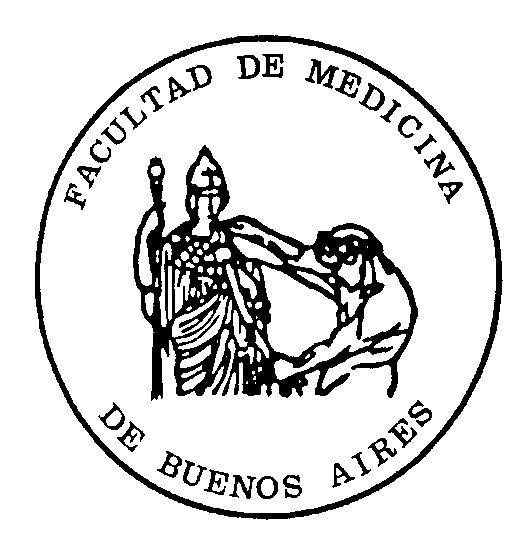 